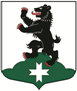 МУНИЦИПАЛЬНОЕ ОБРАЗОВАНИЕБУГРОВСКОЕ СЕЛЬСКОЕ ПОСЕЛЕНИЕВСЕВОЛОЖСКОГО МУНИЦИПАЛЬНОГО РАЙОНАЛЕНИНГРАДСКОЙ ОБЛАСТИСОВЕТ ДЕПУТАТОВРЕШЕНИЕ        25.10.2017 г.                                                                                                  № 39                  п. БугрыО внесении дополнений в решение №13 от 16.04.2014 г. «Об утверждении перечня автомобильных дорог общего пользования местного значения, находящихся на территории муниципального образования «Бугровское сельское поселение» Всеволожского муниципального района Ленинградской области»         Руководствуясь требованиями п.5 ст.13 Федерального закона от 08.11.2007 № 257-ФЗ «Об автомобильных дорогах и дорожной деятельности в Российской Федерации и о внесении изменений в отдельные законодательные акты Российской Федерации», Федеральным законом от 28.12.2013 № 443-ФЗ
"О федеральной информационной адресной системе и о внесении изменений в Федеральный закон "Об общих принципах организации местного самоуправления в Российской Федерации", Федеральным законом РФ от 06.10.2003 № 131-ФЗ «Об общих принципах организации местного самоуправления в Российской Федерации», совет депутатов муниципального образования «Бугровское сельское поселение» Всеволожского муниципального района Ленинградской области принял  РЕШЕНИЕ: Дополнить перечень автомобильных дорог общего пользования местного значения, находящихся на территории муниципального образования «Бугровское сельское поселение» Всеволожского муниципального района Ленинградской области согласно приложению №1.Опубликовать настоящее решение в газете «Бугровский вестник» и на официальном сайте муниципального образования http://www.admbsp.ru. Настоящее решение вступает в силу со дня его официального опубликования.Контроль исполнения решения возложить на комиссию «По муниципальной собственности и земельным отношениям».          Глава муниципального образования                                                     Г.И. ШороховПриложение № 1Утвержденорешением совета депутатов МО «Бугровское сельское поселение»от 25.10.2017 г. № 39Дополнение к перечню автомобильных дорог общего пользования местного значения – новых названий улиц, находящихся на территории муниципального образования «Бугровское сельское поселение» Всеволожского муниципального района Ленинградской области.Деревня ПорошкиноДеревня ПорошкиноПолное наименованиеСокращенное наименование1улица Александра Невскогоул. Александра Невского